Regulamin na ,,Najsłodszą Gospodynię Gminy Tłuszcz 2017roku” (ciasto)Organizatorami Konkursu są Urząd Miejski w Tłuszczu oraz Centrum Kultury, Sportu i Rekreacji w Tłuszczu.Prezentacja i rozstrzygnięcie Konkursu na ,,Najsłodszą Gospodynię Gminy Tłuszcz 2017roku” odbędzie się 20 sierpnia podczas Dożynek Gminnych, Stryjki, Zespół Szkół im. Ks. Jana Twardowskiego.Konkurs skierowany jest do mieszkańców, a zwłaszcza do Gospodyń z terenu Gminy Tłuszcz.Celem konkursu jest promocja lokalnych wyrobów cukierniczych i integracji mieszkańców przy tworzeniu słodkich wypieków.Warunkiem uczestnictwa w konkursie jest przygotowanie przez mieszkańców własnoręcznie wykonanego, słodkiego poczęstunku np. wypiek ciasta, słodka przekąska itp.Na konkurs należy wykonać jeden wyrób cukierniczy do oceny.Do konkursu może przystąpić jedna grupa z danej miejscowości.Przystąpienie do konkursu następuje poprzez zapoznanie się z regulaminem 
i wypełnieniem formularza zgłoszeniowego, który należy dostarczyć do Centrum Kultury, Sportu i Rekreacji w Tłuszczu, ul. Szkolna1, lub przesłać na adres: centrum@cktluszcz.pl do dnia 4 sierpnia 2017r.Uczestnicy konkursu są zobowiązani do dostarczenia wcześniej przygotowanego wyrobu cukierniczego na miejsce konkursu i zaaranżowanie stoiska wystawienniczego.Oceny prac dokona Komisja Konkursowa powołana przez Organizatorów. Będzie oceniać:- smak- oryginalność- wygląd- aranżację stoiska wystawienniczegoDecyzje Komisji Konkursowej są ostateczne.Organizatorzy nagrodzą trzy pierwsze miejsca, dla pozostałych uczestników przewidziano dyplomy.Organizatorzy konkursu zastrzegają sobie prawo do opublikowania imion, nazwisk, zdjęć oraz informacji o zwycięzcach i uczestnikach konkursu.Organizatorzy konkursu zastrzegają sobie prawo do zamieszczenia informacji 
o wyrobach konkursowych w swoich materiałach i kampaniach promocyjnych.Poprzez przystąpienie do konkursu uczestnicy wyrażają zgodę na warunki zawarte 
w regulaminie.Regulamin konkursu dostępny jest na stronie internetowej www.cktluszcz.plDodatkowe informacje udzielane są pod nr. (29) 75 73 134Wszystkie kwestie, których nie obejmuje regulamin, ustalają organizatorzy.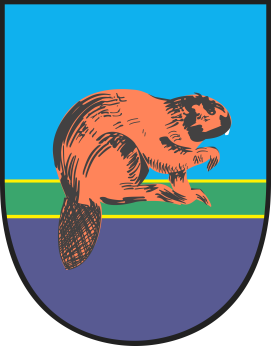 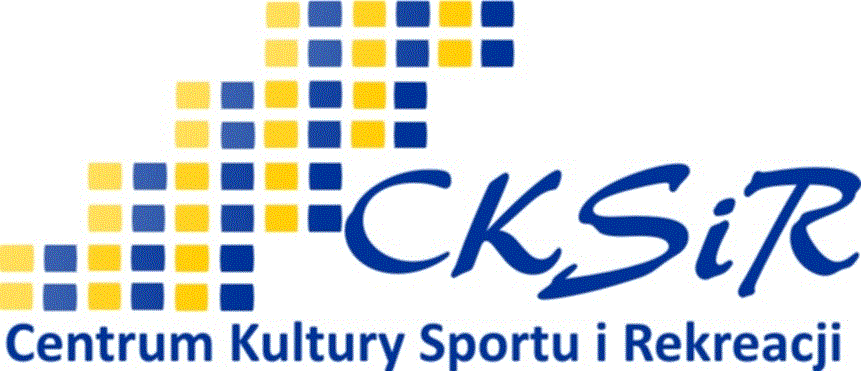 